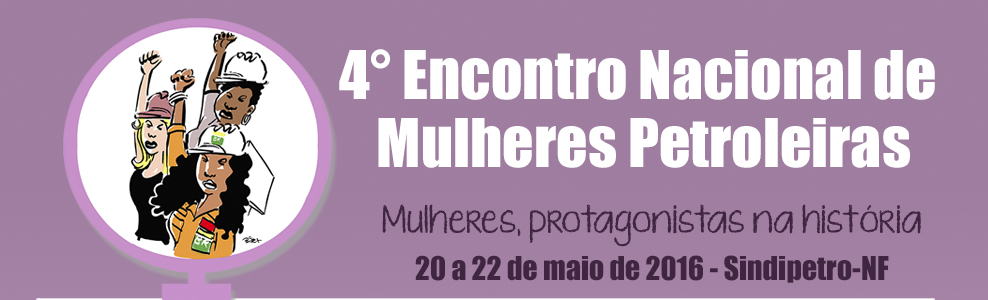                            Moção de Repudio ou governo golpistaAs trabalhadores presente no 4º Encontro de Mulheres Petroleiras FUP, realizado em Macaé(RJ), nos dias 20 a 22 de Maio de 2016, na sede do Sindipetro NF. Vem através deste, repudiar o governo golpista ilegítimo do vice presidente peemedebista  Michel Temer.A figura de Judas  se projetou sobre o vice presidente, escolhido inicialmente  para harmonizar as relações do governo com o congresso.Sob o comando dos senhores: Cunha, Gilmar Mendes e Moro, os  golpistas pensaram  o caminho mais curto para voltar a aplicar o projeto neoliberal de dominação da nossa economia – destituíndo a presidenta - Dilma Rousseff – eleita por 54 milhões de votos. Motivo: teria cometido as chamadas pedaladas fiscais, artificio contábil, que seu governo, seu vice e mais 24 governadores e todos os ex-presidentes dos últimos trinta anos utilizaram. Portanto não se trata de nenhum crime. Nem apropriação de dinheiro público. Repudiamos o golpe institucional cuja intenção é  recolocar a economia nos trilhos sob interesse do grande capital internacional e do capital financeiro local com o programa “Ponte para o Futuro” um compêndio ultraneoliberal que nega independência e soberania ao País, ataca as ações dos governos petistas, ameaça direitos de décadas, como os garantidos  na CLT, e programas sociais, um programa de retirada de direitos, privatizações e retrocessos e ataques aos direitos da mulheres e da população LGBT . O golpe é uma VERGONHA MUNDIAL.O golpe é uma grande ruptura no processo de democratização.O momento é urgente e delicado, todos precisam saber o que é política de extermínio, luta de classe, criminalização da pobreza e tantas outras coisas que está por traz do golpe.Vamos  á  Luta.  Reforma Politica Já!